Tender Notice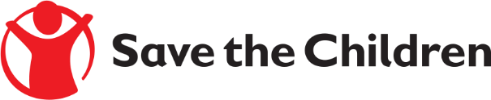 Save the Children believes every child deserves a future. Around the world, we give children a healthy start in life, the opportunity to learn and protection from harm. We do whatever it takes for children – every day and in times of crisis – transforming their lives and the future we share.Save the Children International Ethiopia country office is intended to establish framework agreements (1 year) for the provision of cash –based payment on behalf of SCI Ethiopia which will physically operate the cash transfers to the households selected by Save the Children in all regions.  Thus, SCI hereby invites potential Financial services providers (Banks, Micro-Finance, MBIRR and other technological cash distributors) to submit proposal in accordance to the Service Requirement Details, Instruction to Bidders, and General Terms and Conditions of services purchase as described in the ITT: Tenders submitted must be accompanied with:Eligibility Documents – Valid Business License (E.C. 2012), VAT &, Tax Payers’ CertificateCompany profile listing the bidders’ address, branches offices, structure, resources…etc.Evidence of past satisfactory performance on provision of similar servicesDeclaration of acceptance to SCI’s statement of requirement, terms/conditions, and policiesDetailed technical specifications are included within the ITT Bidders response documents. If you are interested in submitting a bid, please find the Invitation to Tender documents included on this webpage which you can download. If you would like to collect hard copies it is recommended to collect the tender documents from Monday to Friday, during working hours (EAT) as soon as possible from the following address:Save the Children Ethiopia OfficeAt the Main Security GateDire Complex, Behind Bisrate Gabriel ChurchP.O Box 387Addis AbabaTel 011 3 72 84 55-61 Completed tender documents are due to be submitted by 23rd, of April 2020 at 2: 00 PM.to Save the children International in person or electronically on the below email address:Ethiopia.bidsubmission@savethechildren.orgFor any general queries, please contact:Ethiopia.tenderadmin@savethechildren.org We look forward to receiving your bid.